TPE Tool Kit email blast templateSubject line: Free TPE 2019 Show Registration From <company name>On behalf of our team at <company name>, we would like you to be our guest at:Tobacco Plus Expo 2019Tobacco • Vapor • AlternativeFebruary 11–13, 2019Las Vegas Convention CenterRegister for the expo floor for free by entering our booth # as the promo code when registering for the show: <company name>, < booth #>Register Here <https://events.american-tradeshow.com/tpeinternational>We invite you to check out our new products including:1. <Product name>2. <Product name>3. <Product name>There are plenty of fantastic new benefits at TPE 2019 and we encourage you to check out the new show website at TPE <https://tobaccoplusexpo.com>If you have any questions, or are interested in learning more about (or ordering) our products sooner please contact us at (XXX) XXX-XXXX <phone number>See you at the show,<Name>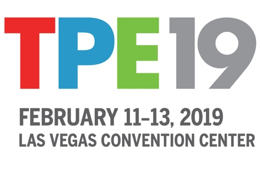 